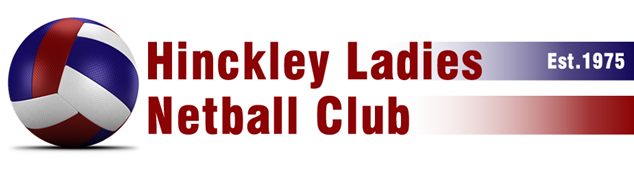 Code of Conduct Sign-Off FormPARENTS, CARERS & SUPPORTERSI have read and understood the Parents, Carers & Supporters Code of Conduct and will endeavour to use it whenever representing and supporting Hinckley Ladies Netball ClubPlayers Name ……………………………………..Date ………………………………………………………………………Parent/ Carers Name (print) ……………………………………………Parents/ Carers Signature ………………………………….JUNIOR PLAYERSI have read and understood the Junior Players Code of Conduct and will endeavour to use it whenever representing and supporting Hinckley Ladies Netball ClubPlayers Name ……………………………………..Date ………………………………………………………………………Players Signature ………………………………….TO BE SIGNED AND RETURNED TO THE CAPS DEVELOPMENT OFFICER